50% of the syllabus is included.Purely Objective Type of Questions – True/False, fill in the blanks, match the column, select the correct alternatives, answer in one word, etc ONLY IN MCQ FORMATScheme of marking will be displayed once HSC Board circular is received by the College.Examination via “ Google Form”Procedure of conduct of examination will be informed to candidates once H.S.C Exam guidelines are declared. Students should start preparing and not wait for the last moment.Please also refer to the notice dated 15 June 2021displayed on the College website. Reference: XII STD Hall Ticket & Result- Evaluation & Generation 2020-21 BatchHINDI	Page-01FRENCHIT (ARTS)HISTORYPSYCHOLOGYPage-2COOPERATION Page-3SOCIOLOGYECONOMICSPage-04ST.ANDREW’S  COLLEGEST.DOMINIC ROAD, BANDRA, Mumbai-400050.==================================================================SUBJECT:-HEALTH AND PHYSICAL EDUCATION  (Compulsory Subject for 11th and 12th Arts, Science and Commerce)Exam Pattern as per the Board Guidelines for  12th Std.Evaluation 2020-21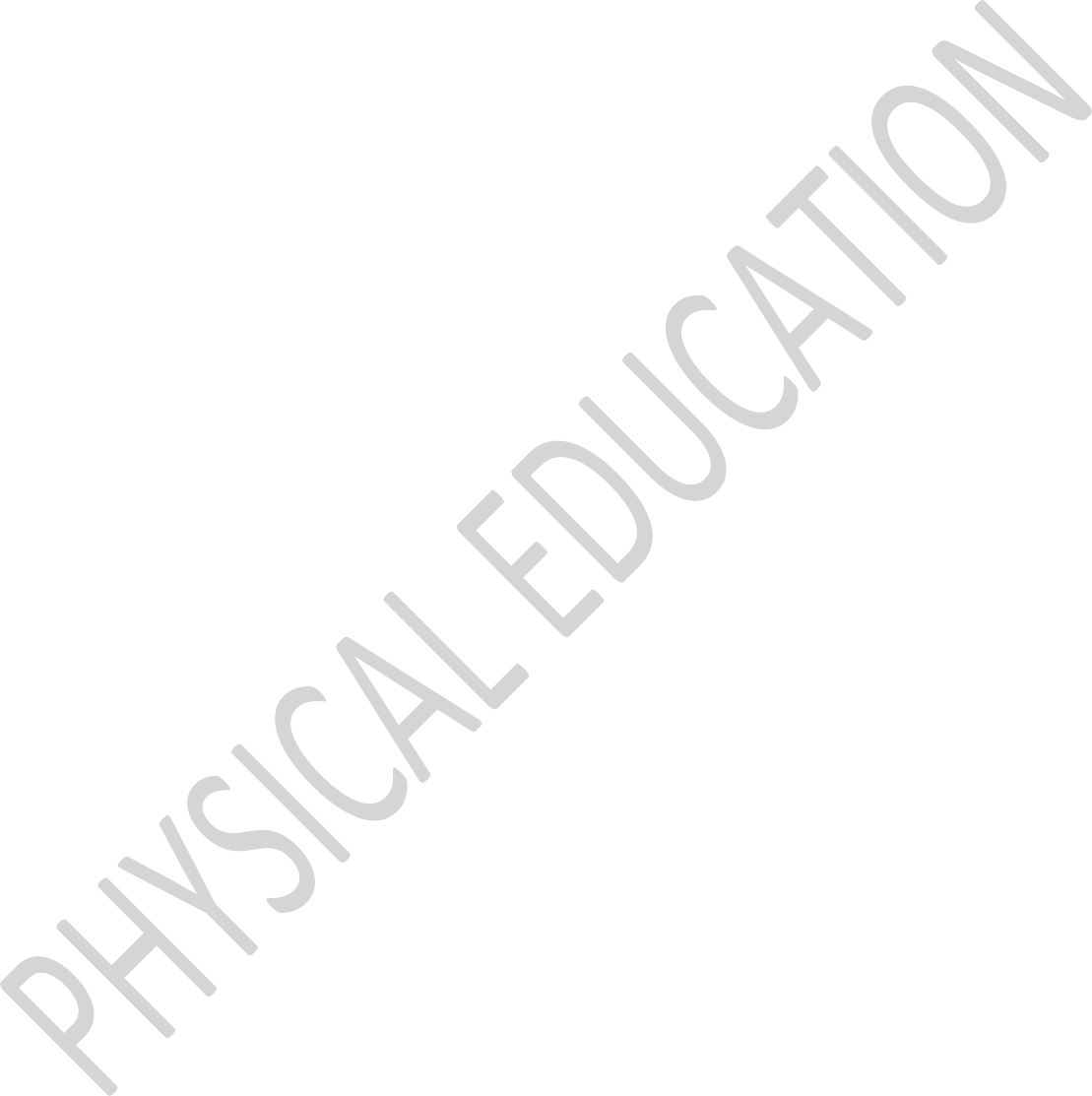 (1)THEORY Examination (to be conducted)         : 25Marks	(2)  25 Marks of XI STD 2019-20 Practical Marks carried forwardTotal : 50 Marks 	GRADE -..................................A=30 MARKS AND ABOVE B=25 MARKS - 29 MARKS C=15 MARKS - 24 MARKSD= 0 MARKS - 14 MARKS (FAIL)QUESTION PAPER PATTERN:-MCQ Type of Questions from first four chapters --------------------------------------------	------------------------------------------Vice Principal	Sports DirectorSt.Andrew’s College#NOTICE-As per HSC Board Guidelines (2020-21) the Health and Physical Education subject syllabus has reduced.Students will study the following topics for this year2020-211)12TH:- Arts, Commerce & Science -First 4 topics.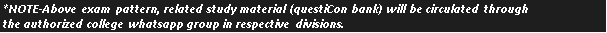 Page-05ENGLISH Page-06----------------------------------------------Chapter NoName of the ChapterOmitted Topics, if any( Indicate Page number and Section Number) 1.       नवनिर्माण - त्रिलोचन​               ------------4.आदर्श बदला- सुदर्शन         _-------------------6.      पाप के चार हथियार​- प्रभाकर        -----------------7.पेड होने का अर्थ​- डाँ. मुकेश गौतम      ----_-----8सुनो किशोरी- आशारानी व्होरा----------13.कनुप्रिया- डाँ. धर्मवीर भारती---_---------14.पल्लवन​- डाँ.  दयानन्द तिवारी--_---_------------15.फीचर लेखन​- डाँ. बीना शर्मा----_---------व्याकरणरस   ,  अलंकार ,   काल परिवर्तन --_-----------++-Chapter NoName of the ChapterOmitted Topics, if any( Indicate Page number and Section Number) 0Bientot les vacancesNIL1Autour de la tableNIL2Voyages…voyagesNILChapter NoName of the ChapterOmitted Topics, if any( Indicate Page number and Section Number) 1Advanced HTML5NIL2E-Commerce and E-GovernanceNIL6Digital MarketingNILChapter NoName of the ChapterOmitted Topics, if any( Indicate Page number and Section Number) CH 1.Renaissance in Europe and Development of Science    NILCH 2.European   ColonialismNILCH 3.India and European Colonialism  NILCH 6.Indian Struggle against Colonialism                         NILCH 8.World Wars and IndiaNILCH 10Cold War       NILChapter NoName of the ChapterOmitted Topics, if any(Indicate Page number and Section Number) 1.PSYCHOLOGY: A Scientific Discipline1.4.3 Observation method --------- of psychoanalysis by Sigmund Freud (Pgs. 6&7)2.INTELLIGENCE2.6.1 Social Intelligence -------- Calm, Satisfied, Restless, Dissatisfied(Pgs. 18, 19 & 20)5.EMOTIONS5.2 Basic emotions --------- sometimes we experience mixture of emotions which are complex to understand.(Pgs. 46 &47)6.PSYCHOLOGICAL DISORDERSNothing Omitted from this chapter.Chapter NoName of the ChapterOmitted Topics, if any( Indicate Page number and Section Number) 1Organization of a Co - operative SocietyPage No.  8 - 9Point No. CResponsibilities of Managing CommitteePage No. 10 - 11Point No. BPowers of ChairmanPage No. 11Point No. CResponsibilities of ChairmanPage No. 12 - 13Point No. AFunctions of SecretaryPage No. 13 - 14 Point No. BQualities of an Ideal Secretary4Maharashtra Co - operative Societies Act 1960Page No. 60 - 61Features of Share CapitalPage No.  61 - 62Advantages of Share CapitalPage No. 62 - 63Types of Reserve FundPage No. 63Advantages of Reserve FundPage No. 76Distinguish between Motion and ResolutionPage No. 77Distinguish between Shares and DebenturesPage No. 77Distinguish between Internal Sources and External SourcesPage No. 78Distinguish between Agenda and Minutes5Accounts and Audit of Co - operative SocietiesPage No. 88 - 89Point No. 5.2 ABooks of AccountsPage No. 91 - 92Point No. 5.3Financial Statements of Co - operative SocietyPage No. 97Point No. 1Distinguish between Profit / Loss and Balance Sheet8Maharashtra State Co - operative BankPage No. 126 - 127Point No. 8.4Problems of State Co - operative BankPage No. 127 - 128Point No. 8.5Remedies on Problems of State Co - operative Bank9Co - operative Education and TrainingPage 138 - 139Point No. 9.6 ( 9.6.1 , 9.6.2 )Organizational structure of co - operative education and trainingPage No. 140Point No. 9.7.1Vaikunth Mehta National Institute of Co - operative ManagementPage No. 140 - 141Point No. 9.7.2Padmashree Dr. Vitthalrao Vikhe Patil Institute of Co - operative  TrainingPage No. 141Point No. 9.7.3Dr. Dhanjayrao Gadgil Institute of Co - operative ManagementChapter NoName of the ChapterOmitted Topics, if any( Indicate Page number and Section Number) 1Introduction to Indian Society No Omitted Portion3Diversity and Unity in Indian SocietyNo Omitted Portion6Social Problems in IndiaOmitted portion 6.3 Unemployment (page no 85 to 88)6.4 Farmers’ Suicide (page no 88 to 90) Chapter NoName of the ChapterOmitted Topics(Page number indicated) 1INTRODUCTION TO MICRO AND MACRO ECONOMICSPage1 - HISTORIC AL REVIEW OF MICRO AND MACRO ECONOMICS.Page 3 - IMPORTANCE OF MICRO ECONOMICSPage 5 - IMPORTANCE OF MACRO ECONOMICS2UTILITY ANALYSISPage 11 - YOU SHOULD KNOW (FORMULAE -PURPLE BOX)Page 14- SIGNIFICANCE OF THE LAW3ADEMAND ANALYSISPage 19 - REASONS FOR DOWNWARD SLOPING DEMAND CURVE.Page 25 - YOU SHOULD KNOW.5FORMS OF MARKETPage 49 - TYPES OF MONOPOLY.8PUBLIC FINANCE IN INDIAPage 72- CLASSIFICATION OF PUBLIC EXPENDITURE.Page 74- CANONS OF TAXATIONPage 78- TYPES AND IMPORTANCE OF BUDGET.Chapter NoName of the ChapterOmitted Topics, if any( Indicate Page number and Section Number) 1.1 An Astrologer's DayNone1.2On Saying "Please"None1.4Big Data - Big InsightsNone1.8Voyaging Towards ExcellenceNone 2.1Song of the Open RoadNone 2.2Indian WeaversNone 2.4Have You Earned Your TomorrowNone2.5Father Returning HomeNone4.1History of NovelNoneGrammarDirect and Indirect SpeechNoneGrammarSimple, Compound and Complex SentencesNone GrammarVoice NoneGrammarTenseNoneGrammarExclamatory, Interrogative and Assertive SentencesNoneGrammarInfinitives, Gerunds and ParticiplesNone GrammarModal AuxiliariesGrammarDegrees of ComparisonWriting SkillsFilm Review None Writing SkillsEmailNone